Il decalogo della Cassazionetra nuovi danni, ruolo del CTU, responsabilità medica.Ampia discussione di casi praticiTreviso, 8 ottobre 2020 Centro congressi Hotel Maggior ConsiglioAccreditato ai fini della formazione continua degli Avvocati con 5 creditiAccreditato da ANEIS con 6 creditiPERCHE’ ISCRIVERSI?Lo spunto è certamente quello del c.d. decalogo della Cassazione, introdotto dalla lezione della Prof. Patrizia Ziviz, Associato di diritto privato all’Università di Trieste, alla quale seguirà la relazione dell’Avv. Nicola Todeschini in materia di risarcimento del danno da violazione del diritto all’autodeterminazione.Seguirà la relazione del Prof. Mustacchi, docente di Oncologia ed emerito studioso, che discuterà del ruolo, delicatissimo, del CTU tra metodo, diligenza ed umiltà.Quante volte i professionisti si trovano dinanzi a relazioni medico legali che rappresentano il mero parere personale del consulente?Quante volte i professionisti si trovano dinanzi a relazioni medico legali che paventano argomenti giuridici discorrendo addirittura di “responsabilità”?Quante volte a quesiti che suggeriscono, di fatto, una delega al consulente della sentenza? E a sentenze che copia-incollano la CTU senza approccio critico ed ignorando le critiche dei consulenti di parte?A tutti questi argomenti i relatori cercheranno di dare una risposta esponendo i rimedi.Nella sessione del pomeriggio sarà affrontata dagli Avvocati Nicola Todeschini e Chiara Parzianello la discussione di numerosi casi pratici in argomento.PROGRAMMA DEI LAVORIOre 10.00 - Inizio dei lavoriCoordina: Avv. Nicola Todeschini – Giurista esperto in responsabilità medica, autore UtetPARTE I – Il nuovo danno non patrimoniale e il decalogo della CassazioneProf. Patrizia Ziviz – Associato di Diritto privato Università degli Studi di TriesteRecenti orientamenti della Suprema Corte in materia di danno non patrimoniale.Avv. Nicola Todeschini -Avvocato civilista esperto in responsabilità medicaLa frontiera del pregiudizio non patrimoniale in responsabilità civile medicaPARTE II – Il ruolo del medico legale tra CTU e CTPProf. Giorgio Mustacchi - Docente di Oncologia ed Eminente studiosoIl ruolo del consulente di parte e d'ufficioMetodo, diligenza e umiltà, le tre doti del consulente medico legaleCasi di studioOre 13.30 – Pausa pranzoOre 14.30 – Ripresa dei lavori PARTE III – Discussione di casi praticiAvv. Nicola Todeschini, Avv. Chiara Parzianello - Giuristi esperti in responsabilità medicaDiscussione di casi pratici. Tra gli altri:Il caso dello specialista...celebre, il ruolo del CTU e la giustizia attesa in Appello Da una CTU in A.t.p. contestata al merito, fu difetto di stadiazione del tumore?Una CTU sibillina e ponziopilatesca a SiracusaPadova: azienda sanitaria condannata per lite temerariaLo specialista fantasma negato, ricompare, danno risarcito e procedimento penalePadova: CTU poco decisa? Vertenza risolta con la regola sull'onere della provaLesione nervosa negata in primo grado, risolta in Appello: come si quantifica un danno per aggravamento di postumi preesistentiOre 17.00 - Conclusione dei lavori________________________________________Relatori:Avv. Chiara ParzianelloAvvocato del foro di Treviso, lavora nello Studio Legale dell'Avv. Nicola Todeschini occupandosi prevalentemente di responsabilità medica. Autrice di commenti per la rivista Persona e Danno ha partecipato alla prima e seconda edizione dell'opera di Utet “La responsabilità medica” redigendo contributi in particolare su mediazione ed accertamento tecnico preventivo.Prof. Giorgio MustacchiGià docente di Oncologia medica presso l’Università di Trieste, dal 2013 è stato nominato Eminente studioso nella disciplina dell’oncologia medica. Attualmente svolge attività periziale oncologica, è autore di un centinaio di pubblicazioni su stampa nazionale ed internazionale, è autore di circa 200 abstract presentati a convegni nazionali ed internazionali di oncologia. Avv. Nicola Todeschini Avvocato del Foro di Treviso, esperto nella responsabilità dei sanitari, è il fondatore dell'omonimo studio legale, socio fondatore e vicepresidente di Contrajus e membro di Cendon & Partners. Autore per Utet, è responsabile del lemma "malpractice medica" per la rivista Persona e Danno, diretta dal Prof. Paolo Cendon, ed autore di molti scritti in tema di responsabilità medica lavora. Ha curato in qualità di direttore dell'opera, la seconda edizione del fortunato volume “La responsabilità medica”, per Utet. Avvocato esistenzialista, è stato docente alle giornate di studio Giuffrè e relatore in molti convegni in tema di malpractice medica e risarcimento del danno.Prof.ssa Patrizia ZivizProfessore associato di Diritto privato presso l’Università di Trieste. I suoi studi si sono concentrati nel campo della responsabilità civile, sulla tutela della persona e sul risarcimento. Particolare riguardo, in tale ambito, è stato riservato alla figura del danno esistenziale, attraverso una serie di contribuiti alla creazione ed elaborazione della categoria.In tale materia ha pubblicato numerose opere ed è intervenuta a convegni, seminari e corsi di formazione. I suoi scritti sono stati pubblicati nelle principali riviste giuridiche italiane.Informazioni generaliA chi si rivolge:Avvocati, Praticanti Avvocato, Patrocinatori stragiudiziali, Medici legali, Assicuratori.Accreditamenti:Accreditato ai fini della formazione continua degli Avvocati con 5 creditiAccreditato da ANEIS con 6 creditiData e orarioGiovedì 8 ottobre 2020Ore 10.00 – 13.30 Prima sessioneOre 13.30 – 14.30 PausaOre 14.30 – 17.00 Seconda sessioneSede:Treviso, centro congressi Hotel Maggior Consiglio, Via Terraglio 140Come raggiungere la sede:In treno: Dalla stazione ferroviaria 15 minuti a piedi.In auto: Uscita autostradale Treviso sud. Ampio parcheggio interno gratuito.Modalità di iscrizione:La scheda di iscrizione è scaricabile dal sito www.mediacampus.itQuota di iscrizione:MEDIACAMPUSFormazione Giuridico economicaA.N.E.I.S.Associazione Nazionale Esperti Infortunistica StradaleProfessionePatrocinatori stragiudiziali, AvvocatiQuote di partecipazioneEuro 100,00 più IVA (escluso il lunch)Da versarsi con bonifico bancarioEuro 80,00 più IVA (escluso il lunch)Per i soli soci ANEIS in regolarità di pagamento della quota associativaDa versarsi con bonifico bancarioMediacampus Formazione giuridicaVia Scrovegni 29/BPadova049-8783421www.mediacampus.it 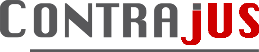 